ИНСТРУКЦИЯ ПО РАБОТЕ С ЭЛЕКТРОННОЙ РЕДАКЦИЕЙРегистрация в системе (для незарегистрированных ранее пользователей)Для работы в электронной редакции Вам необходимо зарегистрироваться. Для этого на сайте https://journals.spbstu.ru/ нажимаем «Регистрация».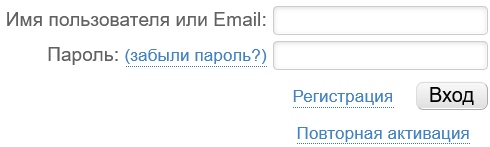 Внимательно заполняем все поля, нажимаем «Зарегистрироваться».Обращаем Ваше внимание, что в поле «Инициалы на английском языке» необходимо внести инициалы имени и отчества (при его наличии). Крайне приветствуется указание ORCID, Scopus ID и SPIN-кода, присвоенного в РИНЦ. Просим Вас использовать актуальные контактные данные для упрощения связи с редакцией и обновлять их по мере изменения.Также рекомендуем добавить в профиль фотографию. Разрешенные форматы фотографии: .jpg, .png, .gif. Размер загружаемой фотографии не должен превышать 3 Мб.Для того, чтобы изменить личные данные, указанные Вами при регистрации, откройте страницу «Личный кабинет» и нажмите кнопку «Изменить профиль» внизу страницы. На экране появится форма редактирования профиля. Внесите необходимые изменения и нажмите кнопку «Сохранить» внизу страницы. Пожалуйста, проверяйте правильность вводимых данных, так как они будут использоваться при печати Ваших статей.Начало подачи статьиПосле регистрации в системе Вам необходимо войти в личный кабинет. В меню справа выбрать «Мои статьи».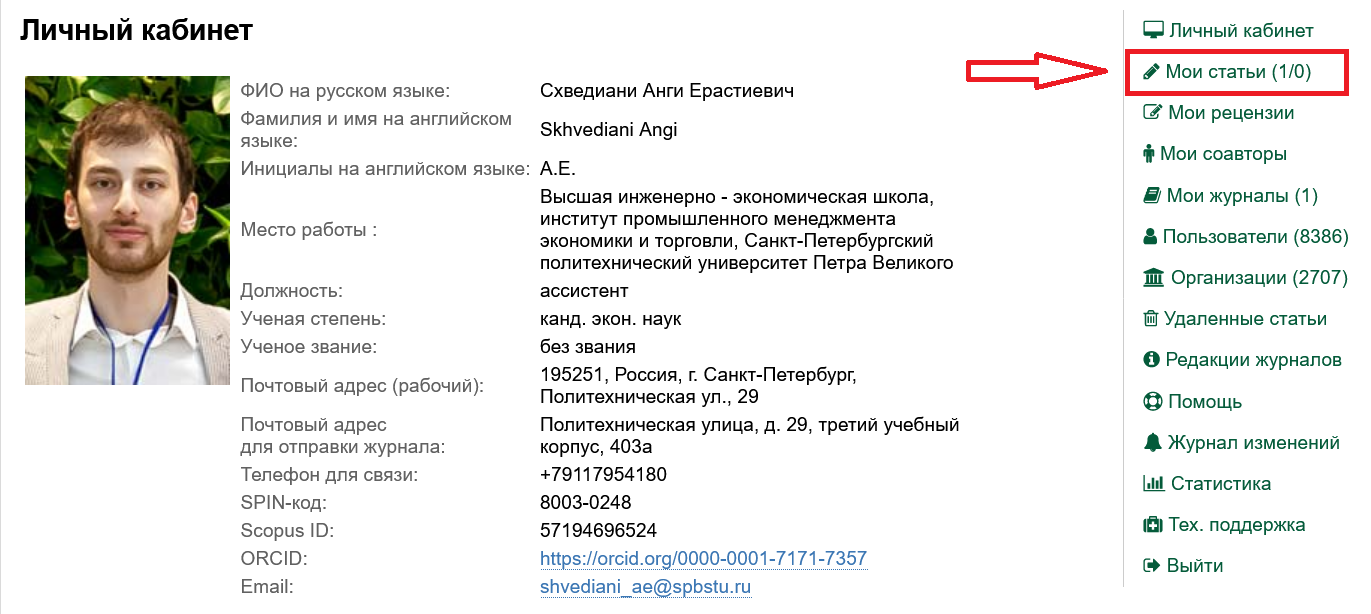 На открывшейся странице следует выбрать «Подать статью». На экране появится форма добавления новой статьи. Пункты, отмеченные знаком *, обязательны для заполнения. Ключевые слова могут состоять из одного или нескольких слов и должны быть отделены друг от друга запятыми. 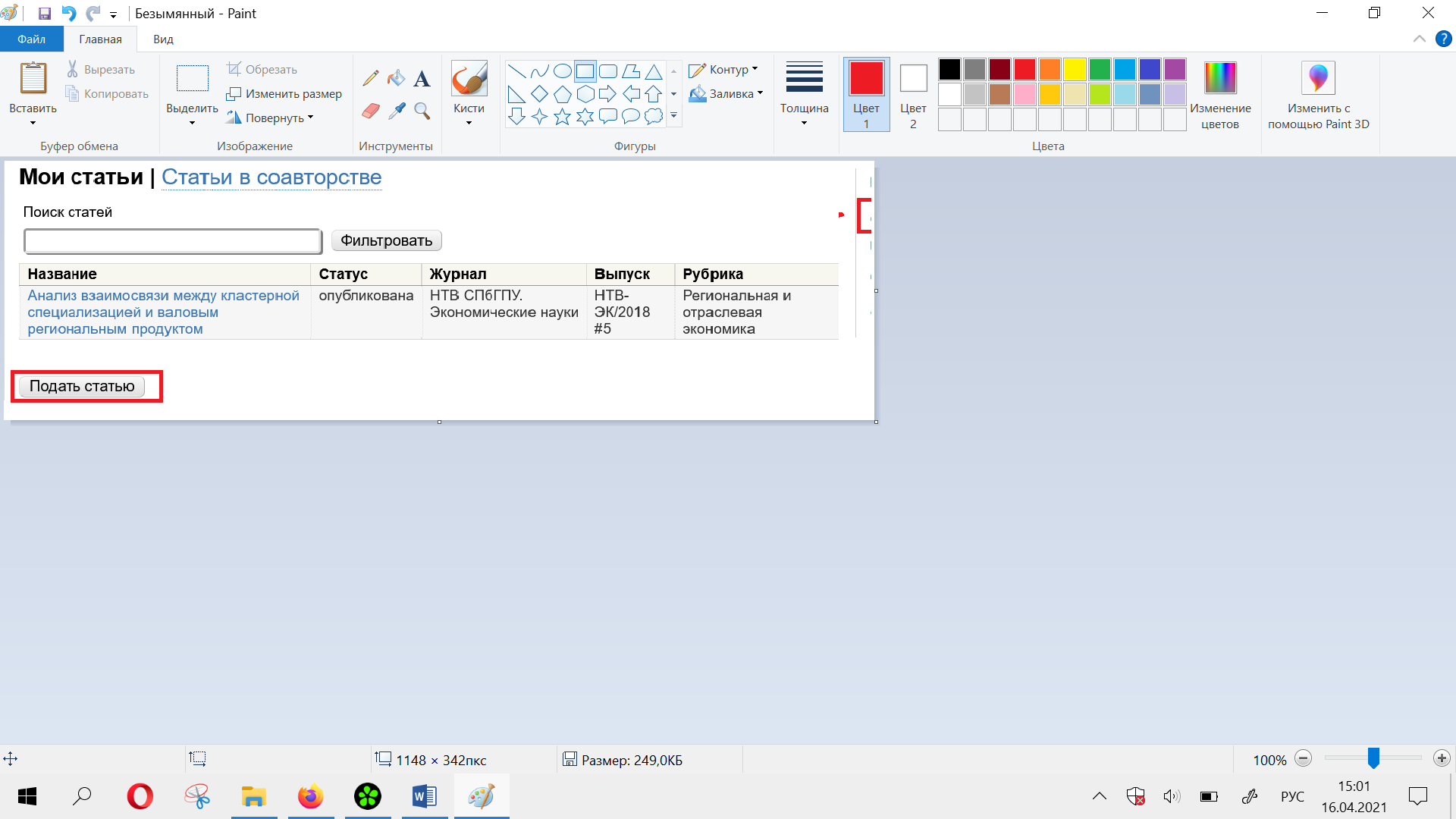 Ввод данных На открывшейся странице Вам необходимо заполнить всю информацию о Вашей публикации.Для начала заполняем ФИО авторов. Ваши ФИО высветятся автоматически. Для того, чтобы добавить соавтора, начните вводить его фамилию. Нажмите кнопку «+» рядом с текстовым полем, чтобы добавить соавтора в список. При нажатии на элемент списка появляется возможность изменять порядок упоминания соавтора при помощи стрелок ↑ и ↓ рядом со списком. Обращаем Ваше внимания, что все авторы статьи должны быть зарегистрированы в системе, иначе Вы не сможете добавить их как соавторов.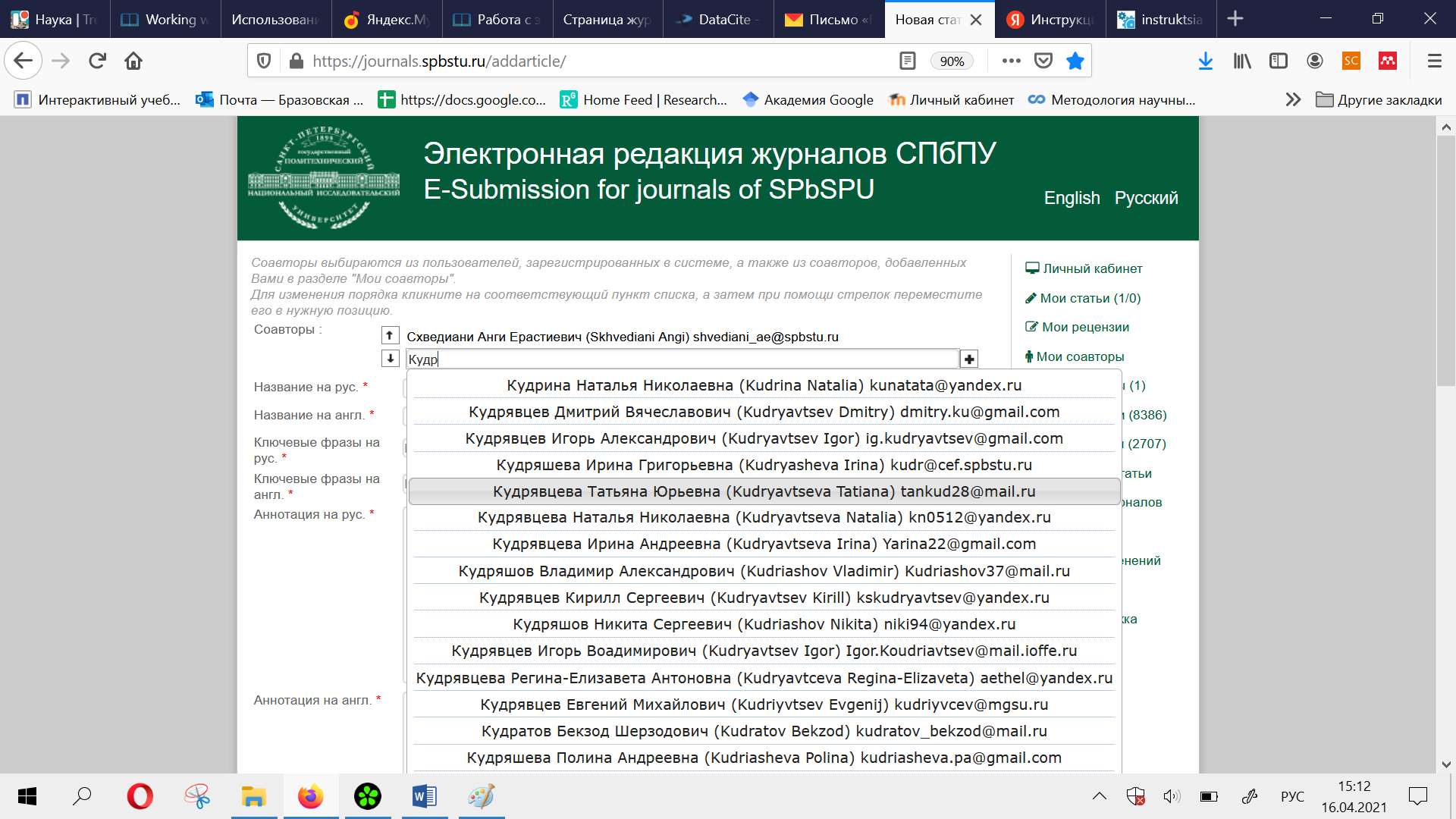 Далее заполняем каждый раздел. Для подачи статьи на русском языке, необходимо продублировать Название, Ключевые слова, Аннотацию на английском языке.В поле «Журнал» выбираем «Устойчивое развитие и инженерная экономика».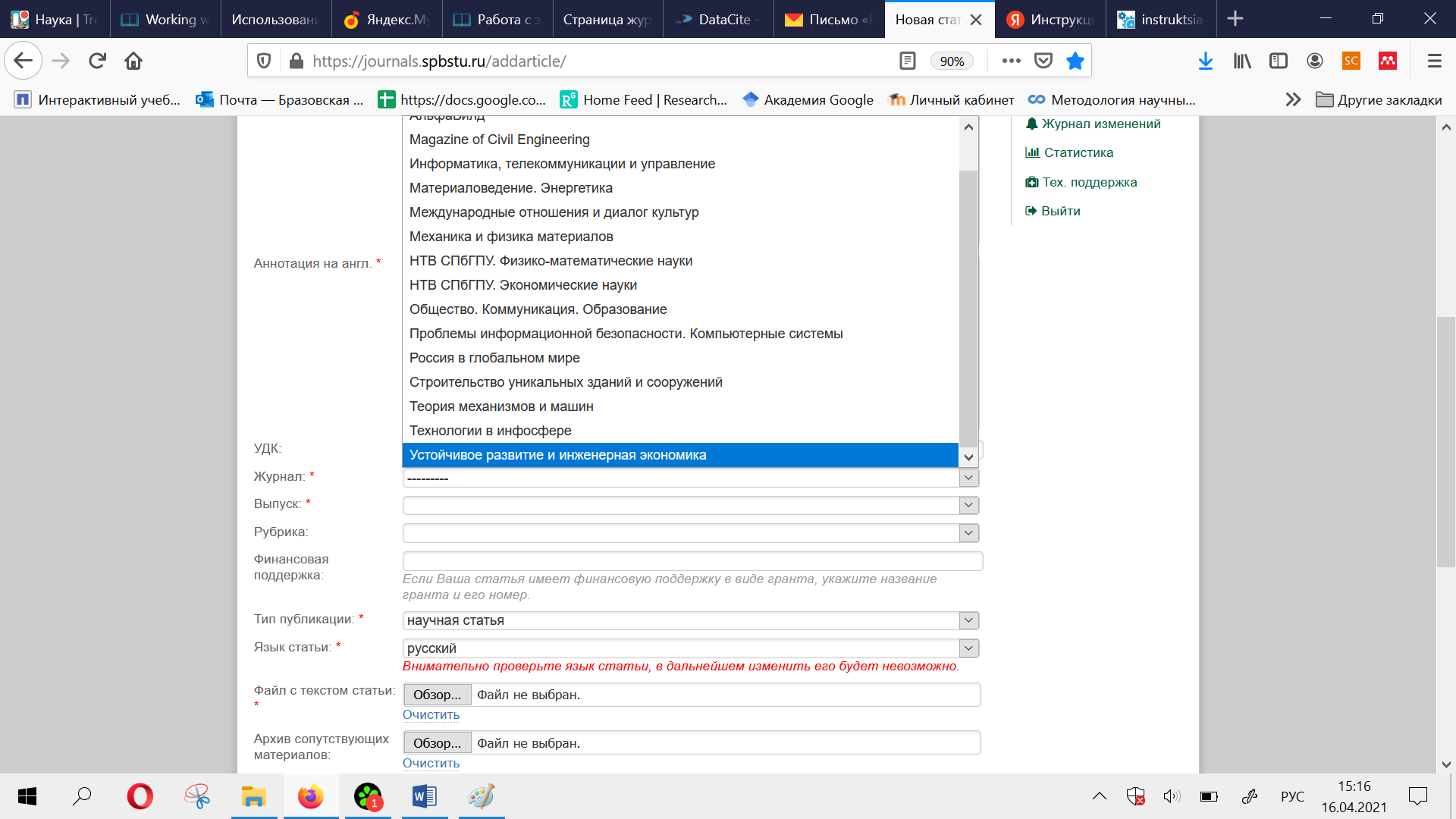 В поле «выпуск» выбираем 1, а в поле «рубрика» – наиболее подходящую для Вашей статьи рубрику журнала.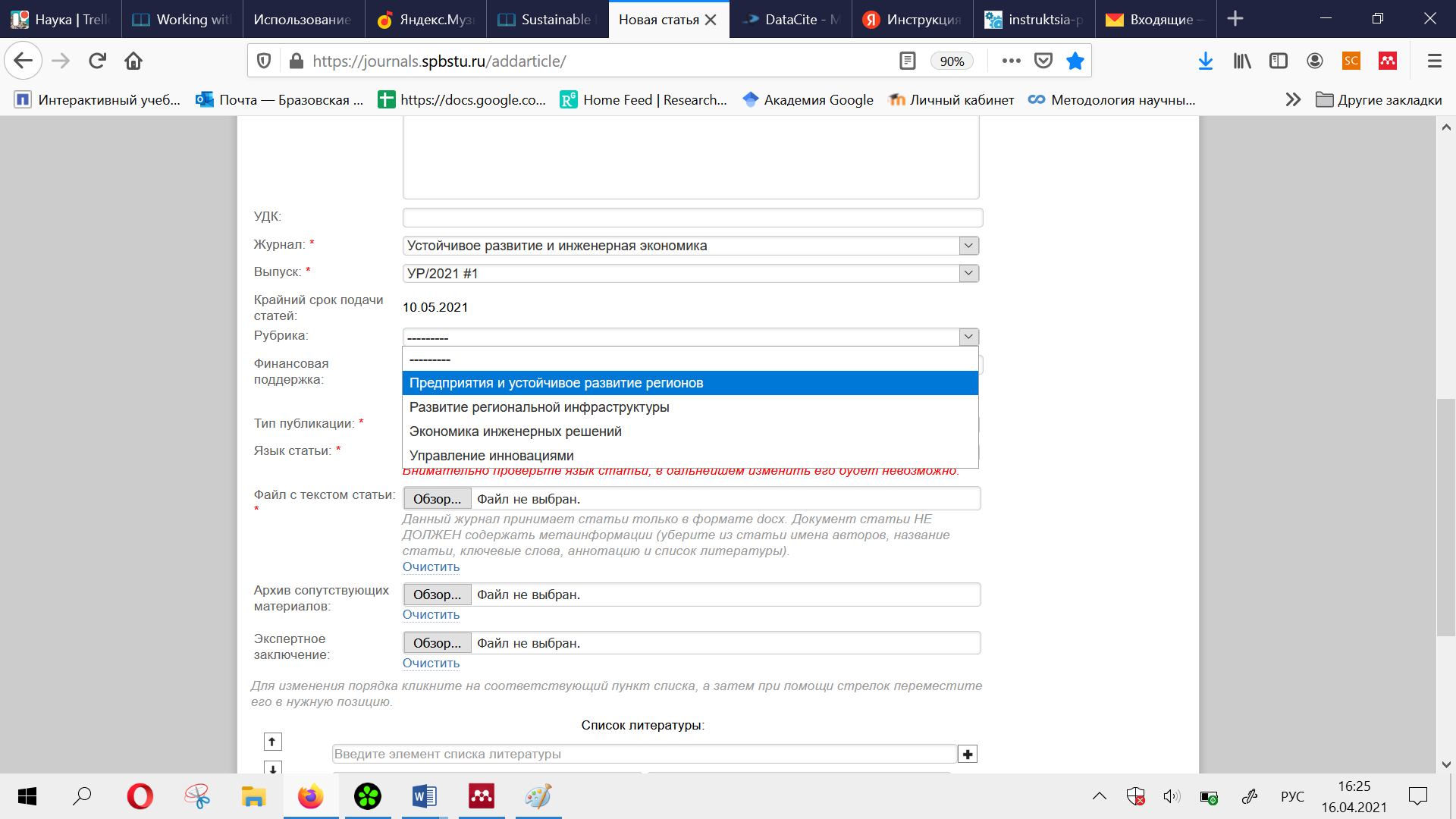 В поле «Тип публикации» необходимо выбрать «Научная статья»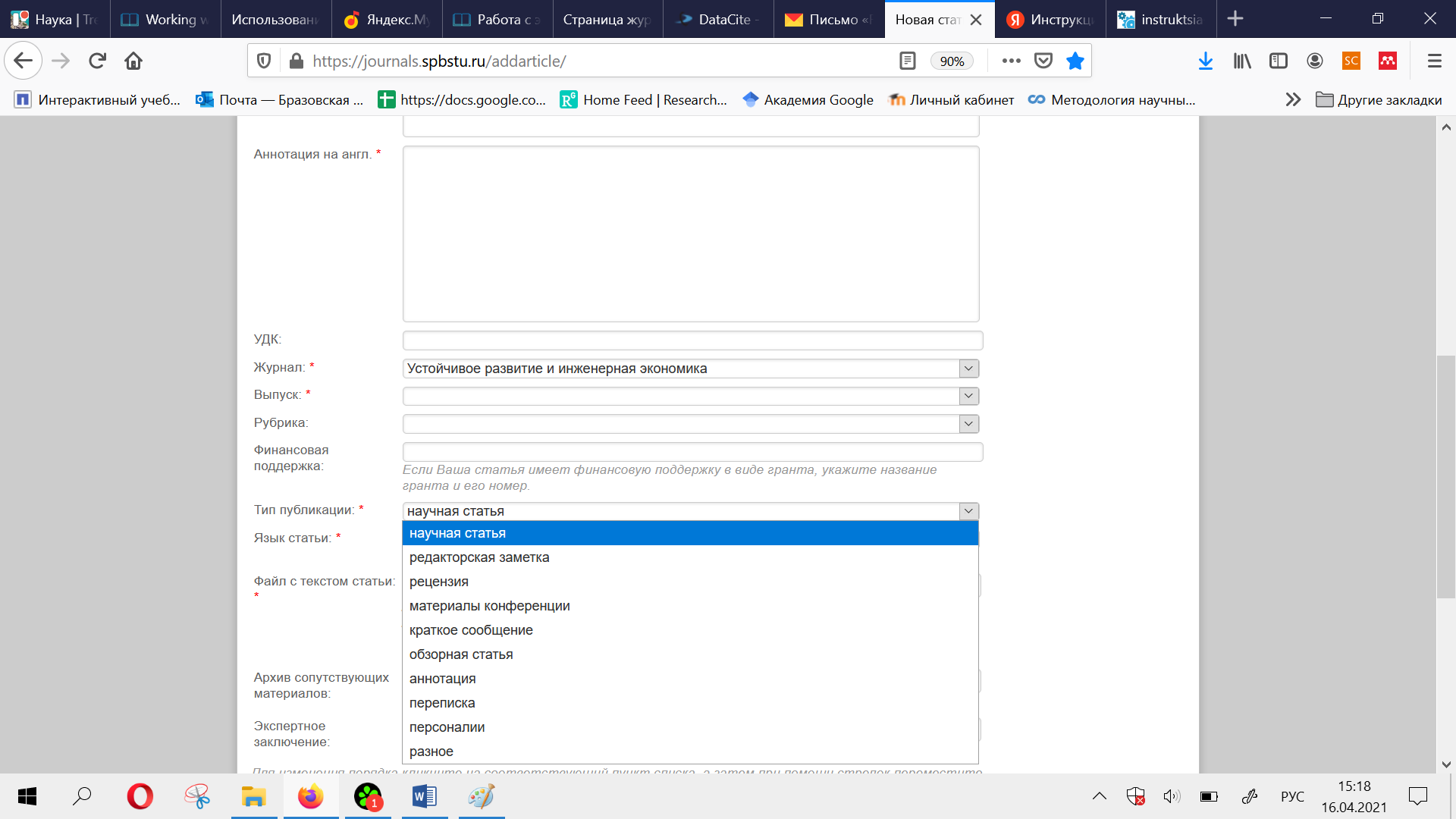 Прикрепление файла со статьейПожалуйста, используйте формат docx. Документ должен включать только текст статьи (Введение, Обзор литературы, Материалы и методы, Результаты, Обсуждение, Заключение, Благодарности). Список литературы, название статьи, вся информация об авторах подаются через отдельные поля. 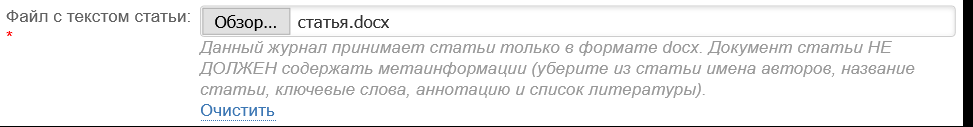 Список литературыСписок литературы подается отдельно от текста статьи через соответствующее поле..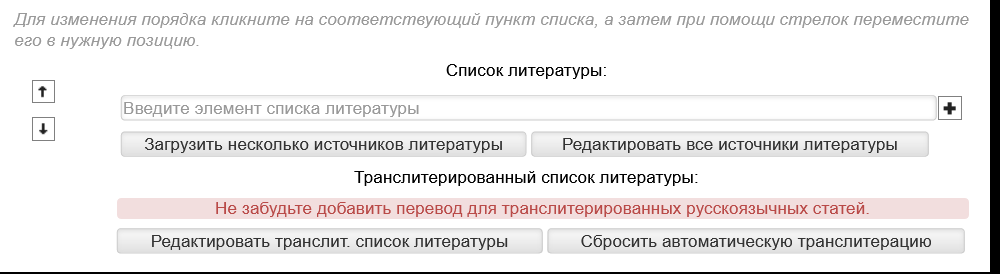 Вы можете загрузить сразу весь список источников, нажав «Загрузить несколько источников литературы» и скопировав его в отдельное поле: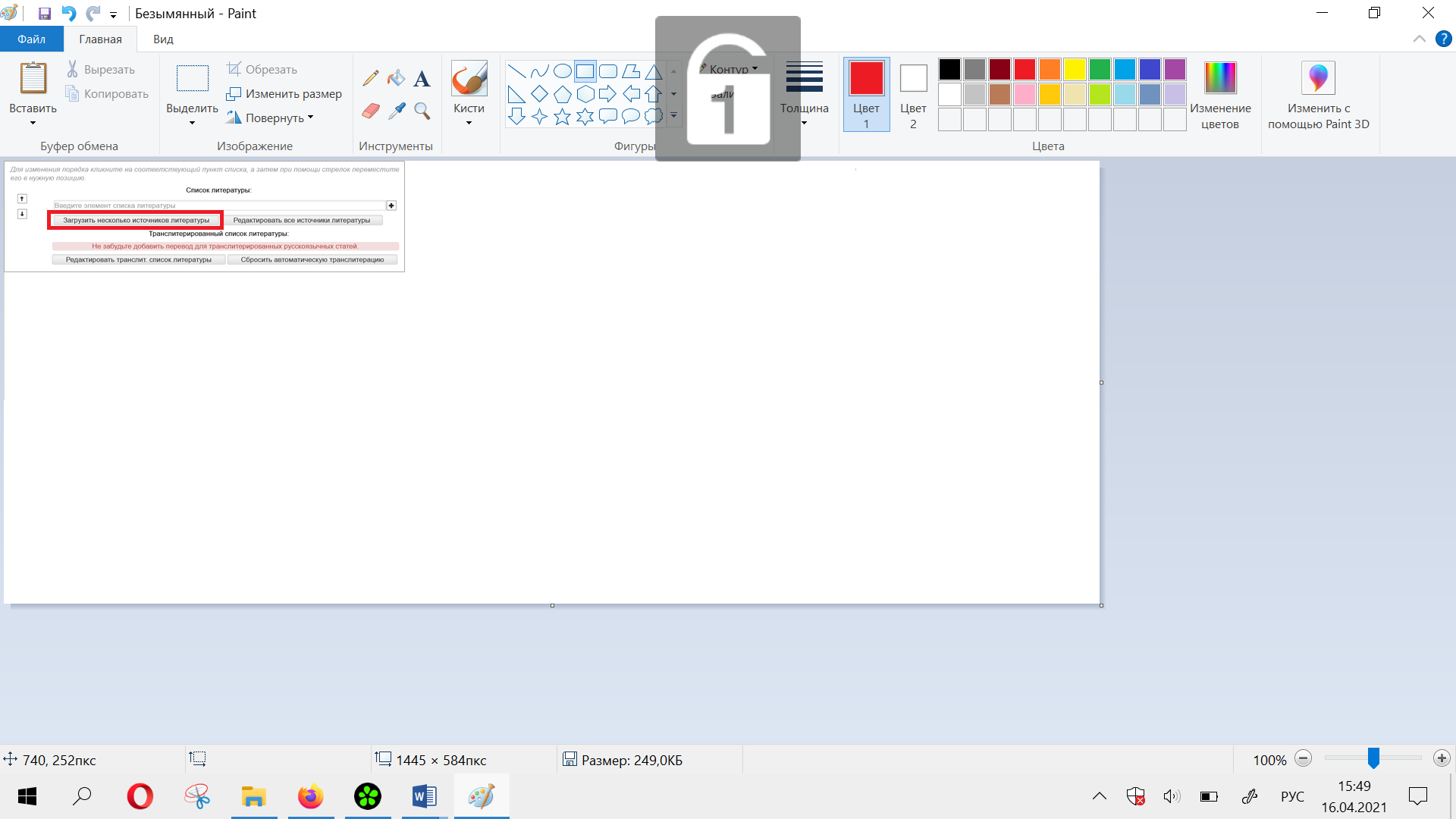 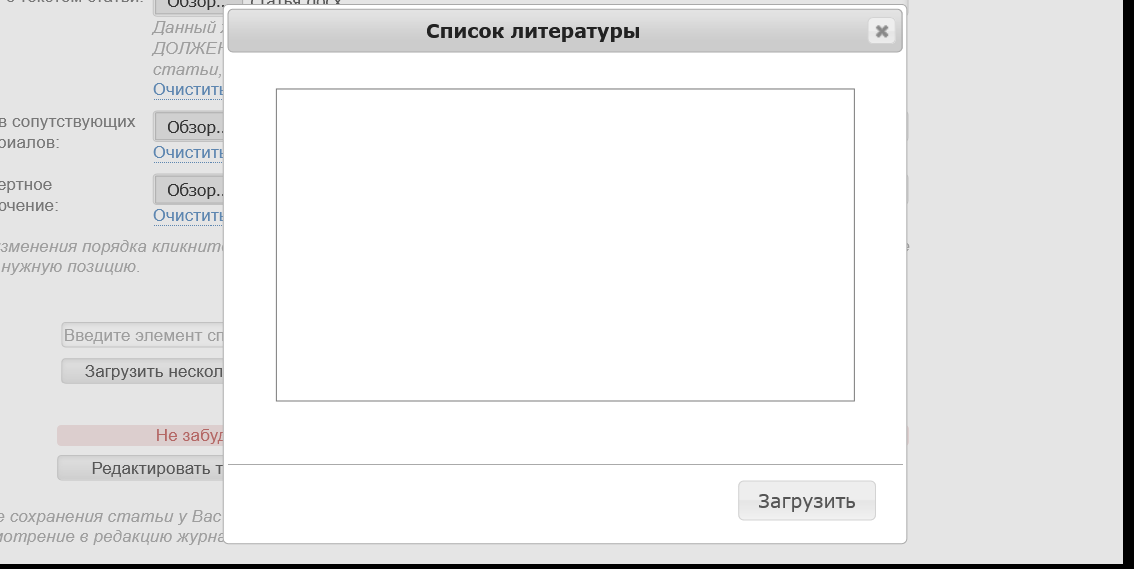 Или загружать каждый источник отдельно в той последовательности, в которой они указаны в Вашем списке литературы (обратите внимание, что вставлять источники литературы необходимо в стиле Elsevier (numeric, with titles). Все русские источники будут автоматически транслитерированы. Но для русскоязычных источников необходимо дополнительно добавить перевод через опцию «Редактировать транслит. список литературы»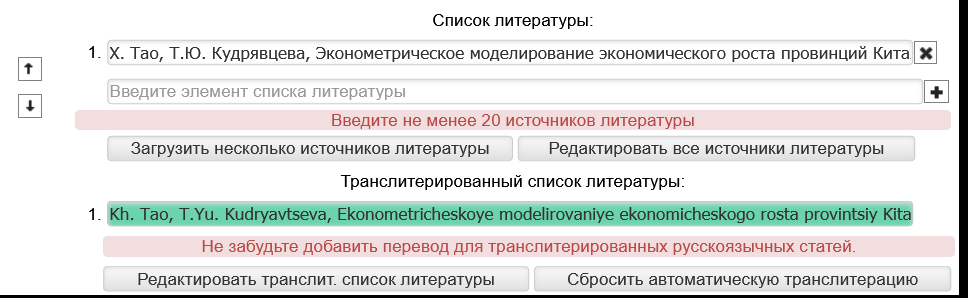 Итоговая подача статьиПосле заполнения всех требуемых полей, необходимо сохранить статью.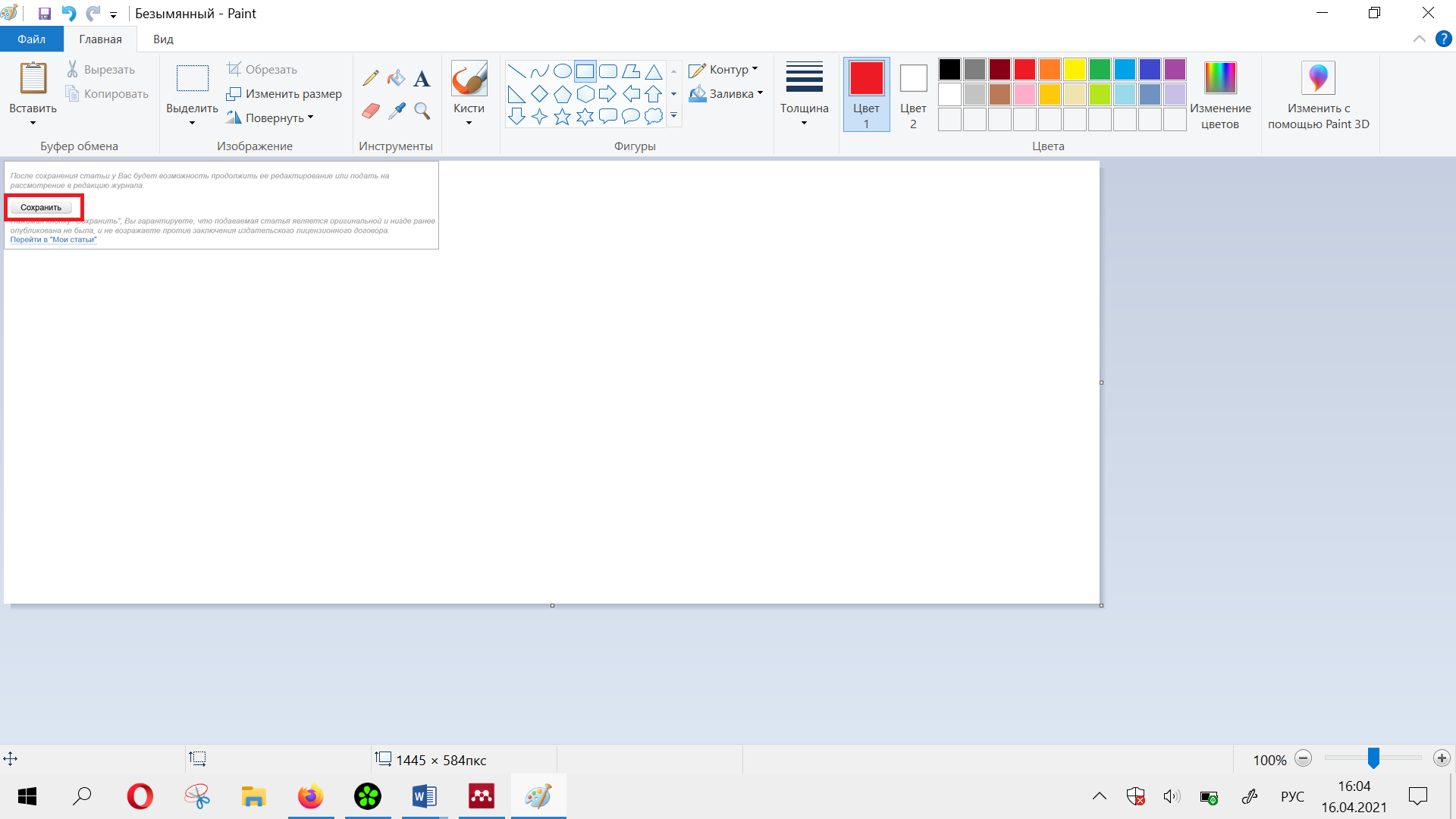 После сохранения статья находится в режиме черновика. Она не видна другим пользователям системы и её еще можно редактировать. После окончания редактирования перейдите через «Мои статьи» на страницу статьи, нажав на её название, и нажмите кнопку "Отправить", которая находится в блоке "Панель действий автора". Статья перейдет в недоступное для редактирования состояние, а редакция журнала получит уведомление о готовности Вашей статьи для рецензии.